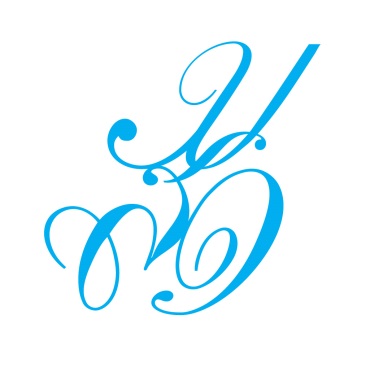 รายละเอียดรายวิชา (มคอ.3)ภาคการศึกษาที่ 1/25584000111: เทคโนโลยีสารสนเทศ(Information Technology)หลักสูตรศึกษาศาสตรบัณฑิต สาขาวิชาการศึกษาปฐมวัย   คณะครุศาสตร์ มหาวิทยาลัยดุสิต ศูนย์การศึกษานอกสถานที่ตั้งนครนายกคำนำรายละเอียดรายวิชา เทคโนโลยีสารสนเทศ (Information Technology) รหัสวิชา 4000111 
เป็นการจัดทำรายละเอียดประกอบรายวิชาเทคโนโลยีสารสนเทศ ตามหลักสูตรศึกษาศาสตรบัณฑิต 
สาขาวิชาการศึกษาปฐมวัย หมวดวิชาการศึกษาทั่วไป กลุ่มวิชาวิทยาศาสตร์กับคณิตศาสตร์ โดยมุ่งเน้นให้ผู้เรียนมีความรู้ความเข้าใจเทคโนโลยีสารสนเทศ มีวิสัยทัศน์ด้านเทคโนโลยีสารสนเทศ สามารถนำความรู้ไปประยุกต์ใช้ในการจัดการศึกษา และพัฒนาสถานศึกษาได้อย่างสร้างสรรค์อาจารย์ผู้รับผิดชอบรายวิชา มีความมุ่งหวังในการจัดทำเอกสารฉบับนี้ เพื่อใช้ประกอบการจัด
การเรียนรู้ และเป็นแนวทางที่สามารถปรับปรุงรูปแบบ กิจกรรมการเรียนรู้ ให้สอดคล้องกับเนื้อหาและผู้เรียนได้เป็นอย่างดีปิยภัทร์ จิรปุณญโชติ     15 สิงหาคม 2558สารบัญหมวด									         หน้า  1	ข้อมูลทั่วไป								  4  2	จุดมุ่งหมายและวัตถุประสงค์						  5  3	ลักษณะและการดำเนินการ						  5  4	การพัฒนาผลการเรียนรู้ของนักศึกษา					  6  5	แผนการสอนและการประเมินผล					 	  9  6	ทรัพยากรประกอบการเรียนการสอน					 13  7	การประเมินและปรับปรุงการดำเนินการของรายวิชา			 	 14รายละเอียดของรายวิชาชื่อสถาบันอุดมศึกษา 		มหาวิทยาลัยสวนดุสิตคณะ			 	ครุศาสตร์หมวดที่ 1 1. 	รหัสและชื่อรายวิชา 4000111 เทคโนโลยีสารสนเทศ	  		(Information Technology)      2. 	จำนวนหน่วยกิต		3 (2-2-5)3. 	หลักสูตรและประเภทของรายวิชา		หลักสูตรศึกษาศาสตรบัณฑิต หมวดวิชาการศึกษาทั่วไป กลุ่มวิชาวิทยาศาสตร์กับคณิตศาสตร์4. 	อาจารย์ผู้รับผิดชอบรายวิชาและอาจารย์ผู้สอนอาจารย์ผู้รับผิดชอบรายวิชา  	อ.ปิยภัทร์ จิรปุณญโชติอาจารย์ผู้สอน			อ.ปิยภัทร์ จิรปุณญโชติ	 5. ภาคการศึกษา/ชั้นปีที่เรียน		ภาคการศึกษาที่ 1/2558  ชั้นปีที่ 26. รายวิชาที่ต้องเรียนมาก่อน (Pre-requisite)		ไม่มี7. รายวิชาที่ต้องเรียนพร้อมกัน (Co-requisites)		ไม่มี8. สถานที่เรียน		มหาวิทยาลัยสวนดุสิต ศูนย์การศึกษานอกสถานที่ตั้งนครนายก9. วันที่จัดทำหรือปรับปรุงรายละเอียดของรายวิชาครั้งล่าสุด		วันที่ปรับปรุงรายละเอียดล่าสุด	30 สิงหาคม 2558หมวดที่ 2 จุดมุ่งหมายและวัตถุประสงค์1. 	จุดมุ่งหมายของรายวิชา1) 	ผู้เรียนมีความรู้ ความเข้าใจ เกี่ยวกับ เทคโนโลยีสารสนเทศ 2) 	ผู้เรียนสามารถวิเคราะห์ สังเคราะห์ แนวคิด หลักการ ทฤษฎีเทคโนโลยีสารสนเทศ 3) 	ผู้เรียนสามารถนำความรู้และประสบการณ์ที่ได้จากการศึกษาไปประยุกต์ใช้ในการจัดการศึกษา และพัฒนาสถานศึกษาได้อย่างมีประสิทธิภาพ2. วัตถุประสงค์ในการพัฒนา/ปรับปรุงรายวิชา	1) ปรับปรุงเนื้อหาจุดมุ่งหมายให้พัฒนาก้าวหน้าอยู่เสมอ   	2) ปรับปรุงกิจกรรมการเรียนการสอน ให้สอดคล้องกับหลักสูตรและผู้เรียน    		3) พัฒนาต่อเนื่องเพื่อส่งเสริมแนวการจัดการการศึกษาที่เน้นผู้เรียนเป็นสำคัญหมวดที่ 3 ลักษณะและการดำเนินการ1.	คำอธิบายรายวิชา					                                      	ศึกษาองค์ประกอบ บทบาท ความสำคัญของเทคโนโลยีสารสนเทศ เทคโนโลยีคอมพิวเตอร์ เทคโนโลยีการสื่อสารและระบบเครือข่ายอินเทอร์เน็ต เครือข่ายสังคมออนไลน์ ฐานข้อมูลและการสืบค้น เทคโนโลยีการจัดการสารสนเทศและองค์ความรู้  กฏหมาย จริยธรรม และความปลอดภัยในการใช้เทคโนโลยีสารสนเทศ การประยุกต์ใช้เทคโนโลยีสารสนเทศเพื่อชีวิต แนวโน้มของเทคโนโลยีสารสนเทศในอนาคตStudy the components, roles and significance of information Technology (IT), computer technology and communication technology including networks, the internet. Social network and databases. as well as information management technology, information related to laws and ethics, security in it use, application of it in life and trends in IT.2. จำนวนชั่วโมงที่ใช้ต่อภาคการศึกษา3. จำนวนชั่วโมงต่อสัปดาห์ที่อาจารย์ให้คำปรึกษาและแนะนำทางวิชาการแก่นักศึกษาเป็นรายบุคคล- อาจารย์ประจำรายวิชา ประกาศเวลาให้คำปรึกษาผ่านเว็บไซต์ประจำรายวิชา หรือหลักสูตร- อาจารย์จัดเวลาให้คำปรึกษาเป็นรายบุคคล หรือ รายกลุ่มตามความต้องการของผู้เรียน                               หมวดที่ 4 การพัฒนาการเรียนรู้ของนักศึกษา1. คุณธรรม จริยธรรม1.1 	คุณธรรม จริยธรรมที่ต้องพัฒนา1) 	แสดงออกซึ่งพฤติกรรมด้านคุณธรรมจริยธรรมและจรรยาบรรณวิชาชีพครู2) 	มีคุณธรรมจริยธรรมที่เสริมสร้างการพัฒนาที่ยั่งยืน3) 	มีความกล้าหาญทางจริยธรรม กล้าแสดงออกในสิ่งที่เหมาะสมด้วยความเข้าใจผู้อื่น เข้าใจโลกและมีจิตสาธารณะ4)	มีความเสียสละ และเป็นแบบอย่างที่ดี5) 	เคารพกฎระเบียบและข้อบังคับต่างๆ ขององค์กรและสังคม6) 	สามารถจัดการและแก้ปัญหาทางคุณธรรมจริยธรรม จรรยาบรรณวิชาชีพครูเชิงสัมพัทธ์
โดยใช้ดุลยพินิจทางค่านิยม ความรู้สึกของผู้อื่นและประโยชน์ของสังคมส่วนรวม1.2 	การสอน1) 	การวิเคราะห์แบบวิภาษวิธี (Dialectics) ในประเด็นวิกฤติด้านคุณธรรม จริยธรรมของสังคมและวิชาการ รวมทั้งประเด็นวิกฤติของจรรยาบรรณวิชาชีพครู2)	การเรียนรู้โดยการปฏิสัมพันธ์เชิงปฏิบัติการ (Interactive action Learning)3) 	การใช้กรณีศึกษา (Case study)4) 	เข้าร่วมกิจกรรมเสริมความเป็นครู	1.3 	วิธีการประเมินผล1) 	ผลการวิเคราะห์แบบวิภาษวิธี2) 	ประเมินจากกลุ่มเพื่อน3) 	ผลการวิเคราะห์กรณีศึกษา4) 	การเข้าร่วมกิจกรรมเสริมความเป็นครู2. ความรู้2.1 	ความรู้ที่ต้องได้รับ1) 	มีความรอบรู้ในด้านความรู้ทั่วไป วิชาชีพครู อย่างกว้างขวาง ลึกซึ้ง และเป็นระบบ2) 	มีความตระหนักรู้หลักการและทฤษฎีในองค์ความรู้ที่เกี่ยวข้องอย่างบูรณาการ 
ทั้งการบูรณาการข้ามศาสตร์ และบูรณาการกับโลกแห่งความเป็นจริง              3) มีความเข้าใจความก้าวหน้าของความรู้เฉพาะด้านในสาขาวิชาที่จะสอนอย่างลึกซึ้ง ตระหนักถึงความสำคัญของงานวิจัยและการวิจัยในการต่อยอดองค์ความรู้			     4) มีความสามารถในการคิด วิเคราะห์ สังเคราะห์ และประเมินค่าองค์ความรู้ และสามารถนำไปประยุกต์ใช้ในการปฏิบัติงานวิชาชีพครูอย่างมีประสิทธิภาพ2.2	วิธีการสอน 1)	การวิเคราะห์ สังเคราะห์ องค์ความรู้2) 	ทบทวนวรรณกรรมและสรุปองค์ความรู้3) 	วิเคราะห์แบบวิภาษวิธี เกี่ยวกับประเด็นวิกฤติขององค์ความรู้และทฤษฎี4) 	การเรียนรู้แบบร่วมมือ(Collaborative Learning)เพื่อประยุกต์และประเมินค่าองค์ความรู้
ในสถานการณ์จริง5) 	เข้าร่วมกิจกรรมเสริมความเป็นครู2.3 	วิธีการประเมินผล1) 	ผลการวิเคราะห์ สังเคราะห์องค์ความรู้2) 	ผลการทบทวนวรรณกรรมและสรุปองค์ความรู้3) 	ผลการวิเคราะห์แบบวิภาษวิธี4)	ผลการการเรียนรู้แบบร่วมมือ5) 	การเข้าร่วมกิจกรรมเสริมความเป็นครู3. ทักษะทางปัญญา3.1	ทักษะทางปัญญาที่ต้องพัฒนา     1) สามารถคิดค้นหาข้อเท็จจริง ทำความเข้าใจ และประเมินข้อมูลสารสนเทศและแนวคิดจากแหล่งข้อมูลที่หลากหลาย เพื่อใช้ในการปฏิบัติงาน การวินิจฉัย แก้ปัญหาเพื่อพัฒนางานและพัฒนาองค์ความรู้ได้ด้วยตนเอง	     2) สามารถคิดแก้ปัญหาที่มีความสลับซับซ้อน เสนอทางออก และนำไปสู่การแก้ไข ได้อย่างสร้างสรรค์ โดยคำนึง ถึงความรู้ทางภาคทฤษฎี ประสบการณ์ภาคปฏิบัติ และผลกระทบจากการตัดสินใจ      3) มีความเป็นผู้นำทางปัญญาในการคิดพัฒนางานอย่างสร้างสรรค์มีวิสัยทัศน์และการพัฒนาศาสตร์ทางครุศาสตร์ รวมทั้งการพัฒนาทางวิชาชีพ อย่างมีนวัตกรรม      4) สามารถคิดวิเคราะห์ สังเคราะห์ ประเมินค่า และนำความรู้เกี่ยวกับแนวคิดทฤษฎี ไปใช้ในการจัดการเรียนรู้ แก้ปัญหา การพัฒนาผู้เรียน และการวิจัยต่อยอดองค์ความรู้ มีความเป็นผู้นำในการปฏิบัติงานอย่างมีวิสัยทัศน์3.2 	วิธีการสอน1) 	การวิเคราะห์แบบวิภาษวิธี เกี่ยวกับประเด็นวิกฤติทางการศึกษา วิชาการ วิชาชีพ และทางสังคม (Problem-Based Learning)2) 	เข้าร่วมกิจกรรมเสริมความเป็นครู       3.3. 	วิธีการประเมินผล1) 	ผล การวิเคราะห์แบบวิภาษวิธี เกี่ยวกับประเด็นวิกฤติทางการศึกษา วิชาการ วิชาชีพ และทางสังคม (Problem-Based Learning) 2) 	การเข้าร่วมกิจกรรมเสริมความเป็นครู4. ทักษะความสัมพันธ์ระหว่างบุคคลและความรับผิดชอบ4.1 	ทักษะความสัมพันธ์ระหว่างบุคคลและความรับผิดชอบที่ต้องพัฒนา1) 	มีความรู้ความเข้าใจเกี่ยวกับบทบาทหน้าที่และความรับผิดชอบของตนเองและผู้อื่นในการทำงานและการอยู่ร่วมกันอย่างเป็นกัลยาณมิตร และในการเรียนรู้พัฒนาตนเองและวิชาชีพอย่างต่อเนื่อง2) 	มีความเอาใจใส่ช่วยเหลือและเอื้อต่อการแก้ปัญหาในกลุ่มและระหว่างกลุ่มได้อย่างสร้างสรรค์3) 	มีภาวะผู้นำและผู้ตามที่ดี มีความสัมพันธ์ที่ดีกับผู้เรียน และมีความรับผิดชอบต่อส่วนรวมทั้งส่วนรวมทั้งด้านเศรษฐกิจ สังคม และสิ่งแวดล้อม4) 	มีความไวในการรับรู้ความรู้สึกของผู้อื่น มีมุมมองเชิงบวก มีวุฒิภาวะทางอารมณ์และสังคม เอาใจใส่ในการรับฟัง และพัฒนาความสัมพันธ์ระหว่างบุคคลอย่างมีความรับผิดชอบ4.2	วิธีการสอน1)	การเรียนแบบร่วมปฏิบัติการ (Participative Learning through action)2)	การเป็นผู้นำแบบมีส่วนร่วม (Shared Leadership) ในการนำเสนองานวิชาการ3)	การเข้าร่วมกิจกรรมเสริมความเป็นครู   4.3 	วิธีการประเมินผล		1) 	ผลการเรียนแบบร่วมมือ	2) 	ผลการศึกษาค้นคว้า การนำเสนองานวิชาการ และการเป็นผู้นำในการอภิปราย ซักถาม	3) 	การเข้าร่วมกิจกรรมเสริมความเป็นครู5. ทักษะการวิเคราะห์เชิงตัวเลข การสื่อสาร และการใช้เทคโนโลยีสารสนเทศ5.1 	ทักษะการวิเคราะห์เชิงตัวเลข การสื่อสาร และการใช้เทคโนโลยีสารสนเทศที่ต้องพัฒนา1) 	มีความรู้ความเข้าใจเกี่ยวกับภาษาพูด ภาษาเขียน เทคโนโลยีสารสนเทศ และสถิติเพื่อ
การวิจัย เพื่อการสื่อสาร การเรียนรู้ การเก็บรวบรวมข้อมูล และนำเสนอข้อมูล และการแก้ปัญหาในการดำรงชีวิตและการจัดการเรียนการสอนอย่างเหมาะสมและมีประสิทธิภาพ 2) 	ตระหนักถึงคุณค่าของการใช้ภาษาพูด ภาษาเขียน เทคโนโลยีสารสนเทศและสถิติเพื่อ
การวิจัย เพื่อการสื่อสาร การเรียนรู้ การเก็บรวบรวมข้อมูล และนำเสนอข้อมูล และการแก้ปัญหาในการดำรงชีวิตและการจัดการเรียนการสอน3) 	สามารถใช้ภาษาพูด ภาษาเขียน เทคโนโลยีสารสนเทศ และสถิติเพื่อการวิจัย เพื่อการสื่อสาร การเรียนรู้ การเก็บรวบรวมและการนำเสนอข้อมูลข้อมูล และการแก้ปัญหาในการดำรงชีวิตและการจัดการเรียนการสอนอย่างเหมาะสมและมีประสิทธิภาพ4)	สามารถบูรณาการข้อมูลเพื่อการสื่อสารอย่างเป็นระบบด้วยสื่อเทคโนโลยีสารสนเทศ
เพื่อการสื่อสารได้อย่างมีประสิทธิภาพ5.2	วิธีการสอน	1) 	การติดตามวิเคราะห์ และนำเสนอรายงานประเด็นสำคัญด้านการศึกษา จากข่าว หรือแหล่งการเรียนรู้ที่หลากหลาย	2) 	การสืบค้นและนำเสนอรายงานประเด็นสำคัญ ด้านการศึกษา โดยใช้เทคโนโลยีสารสนเทศ	3) 	การเข้าร่วมกิจกรรมเสริมความเป็นครู   5.3	วิธีการประเมินผล1) 	ผลการติดตามวิเคราะห์ และนำเสนอรายงานประเด็นสำคัญด้านการศึกษา 2) 	ผลการค้นคว้าและนำเสนอรายงานประเด็นสำคัญ ด้านการศึกษา3) 	การเข้าร่วมกิจกรรมเสริมความเป็นครู 6. ด้านทักษะการเรียนรู้6.1 	ทักษะการเรียนรู้ที่ต้องพัฒนา1) 	มีความเชี่ยวชาญในการจัดการเรียนรู้รู้สาขาศิลปศึกษาที่มีรูปแบบหลากหลาย ทั้งรูปแบบ
ที่เป็นทางการ รูปแบบกึ่งทางการ และรูปแบบที่ไม่เป็นทางการอย่างสร้างสรรค์2) 	มีความเชี่ยวชาญในการจัดการเรียนรู้สำหลับผู้เรียนที่หลากหลาย ทั้งผู้เรียนที่มีความสามารถพิเศษ ผู้เรียนที่มีความสามารถปานกลาง และผู้เรียนที่มีความต้องการพิเศษอย่างมีนวัตกรรม3) 	มีความเชี่ยวชาญในการจัดการเรียนรู้ในวิชาชีพครูได้6.2 	วิธีสอน1) 	การฝึกประสบการณ์วิชาชีพครูก่อนปฏิบัติการสอนในสถานศึกษา2) 	การเข้าร่วมกิจกรรมเสริมความเป็นครู6.3 	วิธีการประเมินผล1)	วัดและประเมินผลการฝึกประสบการณ์วิชาชีพครูก่อนปฏิบัติการสอนในสถานศึกษา 2)	วัดและประเมินผล การเข้าร่วมกิจกรรมเสริมความเป็นครูหมวดที่ 5 แผนการสอนและการประเมินผล1. แผนการสอน2. 	แผนการประเมินผลการเรียนรู้-  คะแนนเก็บระหว่างภาค  	ร้อยละ 60 -  คะแนนสอบปลายภาค		ร้อยละ 40                                                                                                                                                                            หมวดที่ 6 ทรัพยากรประกอบการเรียนการสอน1. เอกสารและตำราหลักเอกสารประกอบการสอน. (2558). วิชาเทคโนโลยีสารสนเทศ. มหาวิทยาลัยราชภัฏสวนดุสิต.Timothy J. O’ Leary. (2558) คอมพิวเตอร์และเทคโนโลยีสมัยใหม่. 
           พรรณี สวนเพลง. (2552). เทคโนโลยีสารสนเทศและนวัตกรรมสำหรับการจัดการความรู้.  กรุงเทพมหานคร. ซีเอ็ดยูเคชั่น.
           วิโรจน์ ชัยมูล. (2558). ความรู้เบื้องต้นเกี่ยวกับคอมพิวเตอร์และเทคโนโลยีสารสนเทศ. กรุงเทพมหานคร. โปรวิชั่น.2. เอกสารและข้อมูลสำคัญ             รัฐธรรมนูญแห่งราชอาณาจักรไทย พศ. 2540รัฐธรรมนูญแห่งราชอาณาจักรไทย พศ. 2550พระราชบัญญัติการศึกษาแห่งชาติ พศ. 2542 (แก้ไขเพิ่มเติมฉบับที่2) พศ. 2545พระราชบัญญัติว่าด้วยการกระทำความผิดเกี่ยวกับคอมพิวเตอร์ พ.ศ. 25503. เอกสารและข้อมูลแนะนำสุพรรษา ยวงทอง. (2557). ความรู้เบื้องต้นเกี่ยวกับคอมพิวเตอร์และเทคโนโลยีสารสนเทศ. กรุงเทพมหานคร : พิมพ์ดี จำกัดพงษ์ศักดิ์ ผกามาศ (2553). ระบบไอซีทีและการจัดการยุคใหม่. กรุงเทพมหานคร : วิตตี้กรุ๊ปหมวดที่ 7 การประเมินและปรับปรุงการดำเนินการของรายวิชา1. 	กลยุทธ์การประเมินประสิทธิผลของรายวิชาโดยนักศึกษา	นักศึกษาประเมินการเรียนรู้ และผลงานของตนเองจากรายวิชาที่เรียน2. 	กลยุทธ์การประเมินการสอน	1) การประเมินประสิทธิภาพการจัดการเรียนการสอนของอาจารย์    	2) การประเมินความพึงพอใจของนักศึกษา    	3) การประเมินจากผลลัพธ์การเรียนรู้ของนักศึกษา3. 	การปรับปรุงการสอน	การประชุมผู้สอนและผู้รับผิดชอบรายวิชาด้วยวิธีการที่หลากหลาย โดยนำผลการประเมินจากข้อ 1และข้อ 2 มาปรับปรุงรายวิชา ร่วมกันกำหนดกลยุทธ์ วิธีการจัดการเรียนการสอนและการประเมิน ตลอดจนสรุปปัญหา อุปสรรคและแนวทางการแก้ไขร่วมกัน4. 	การทวนสอบมาตรฐานผลสัมฤทธิ์ของนักศึกษาในรายวิชา	มีการทวนสอบมาตรฐานผลสัมฤทธิ์ทางการเรียนของนักศึกษาในรายวิชา โดยอาจารย์ผู้สอนและคณะกรรมการประจำหลักสูตร5.	การดำเนินการทบทวนและการวางแผนปรับปรุงประสิทธิผลของรายวิชา  ปรับปรุงการสอนและรายละเอียดรายวิชาทุก 3 ปี หรือตามข้อเสนอแนะปรับปรุงการสอนในข้อ 3 และผลการทวนสอบมาตรฐานผลสัมฤทธิ์ตามข้อ 4บรรยายสอนเสริมฝึกปฏิบัติการศึกษาด้วยตนเอง45 ชั่วโมงต่อภาคการศึกษาสอนเสริมตามความต้องการของผู้เรียนเป็นรายบุคคลหรือรายกลุ่มผ่านช่องทางเทคโนโลยีสารสนเทศ เพื่อทบทวนความรู้ความเข้าใจให้มีความชัดเจนยิ่งขึ้น-90 ชั่วโมงต่อภาคการศึกษาโดยศึกษาค้นคว้าจากแหล่งเรียนรู้และสื่อเทคโนโลยีสารสนเทศต่างๆสัปดาห์ที่หัวข้อ/รายละเอียดจำนวนชั่วโมงกิจกรรมการเรียนการสอน/สื่อที่ใช้ผู้สอน1ขอบเขต เนื้อหาในคำอธิบายรายวิชา/ แผนการจัดการเรียนการสอน และการประเมินผลบทที่ 1 บทนำ- ความหมายและพัฒนาการทางเทคโนโลยีสารสนเทศ - การศึกษาองค์ประกอบของเทคโนโลยีสารสนเทศ- บทบาทและทักษะทางเทคโนโลยีสารสนเทศในยุคสื่อใหม่-ประโยชน์และความสำคัญของเทคโนโลยีสารสนเทศ-ผลกระทบของเทคโนโลยีสารสนเทศ-แนวโน้มการใช้เทคโนโลยีสารสนเทศ-สรุป3กิจกรรมการเรียนการสอน1. อธิบาย ขอบเขต เนื้อหาตามคำอธิบายรายวิชา แผนการการสอน และการประเมินผล2. ชมวิดีทัศน์  วิวัฒนาการของเทคโนโลยีสารสนเทศ3. อภิปรายวิวัฒนาการของเทคโนโลยีสารสนเทศ4. สรุปสาระความรู้ร่วมกันสื่อและแหล่งเรียนรู้1. วิดีทัศน์2. เอกสารประกอบการเรียนอาจารย์ผู้สอนประจำตอนเรียน2บทที่ 2 เทคโนโลยีคอมพิวเตอร์3กิจกรรมการเรียนการสอน1. บรรยายสาระสำคัญประกอบPower Point 2. กิจกรรมกลุ่มให้นักศึกษา สืบค้นข้อมูลเทคโนโลยีคอมพิวเตอร์ และความรู้พื้นฐานเกี่ยวกับคอมพิวเตอร์3. อภิปรายเปรียบเทียบและนำเสนอ4. สรุปสาระความรู้ร่วมกัน5. ทำแบบฝึกหัดท้ายบทสื่อและแหล่งเรียนรู้1. Power Point 2. เอกสารประกอบการเรียน3. อินเทอร์เน็ต4. ห้องสมุดอาจารย์ผู้สอนประจำตอนเรียน3บทที่ 3 เทคโนโลยีการสื่อสารข้อมูล3กิจกรรมการเรียนการสอน1. บรรยายสาระสำคัญประกอบPower Point 2. กิจกรรมกลุ่มให้นักศึกษา สืบค้นข้อมูลเทคโนโลยีการสื่อสารข้อมูล3. อภิปรายเปรียบเทียบและนำเสนอ4. สรุปสาระความรู้ร่วมกัน5. ทำแบบฝึกหัดท้ายบทสื่อและแหล่งเรียนรู้1. Power Point 2. เอกสารประกอบการเรียน3. อินเทอร์เน็ต4. ห้องสมุด4-5บทที่ 4 อินเทอร์เน็ต6กิจกรรมการเรียนการสอน1. บรรยายสาระสำคัญประกอบPower Point และอภิปราย ความรู้เกี่ยวกับความหมายของอินเทอร์เน็ต ความเป็นมาของอินเทอร์เน็ต หลักการทำงานของอินเทอร์เน็ต 2. กิจกรรมกลุ่มให้นักศึกษา สรุป แนวคิดความเชื่อของแต่ละกลุ่มปรัชญาการศึกษา และเสนอแนวทางการนำแนวคิด ความเชื่อของแต่ละกลุ่มปรัชญาการศึกษาไปประยุกต์ใช้ในการจัดการศึกษา (ใบงานกลุ่มปรัชญา)  และนำเสนอ3.ให้นักศึกษา ค้นคว้าหาความรู้เพิ่มเติมเกี่ยวกับพุทธปรัชญา (งานเดี่ยว)4. สรุปสาระความรู้ร่วมกัน5. ทำแบบฝึกหัดท้ายบทสื่อและแหล่งเรียนรู้1. Power Point			2. เอกสารประกอบการเรียน3. ใบงาน3. อินเทอร์เน็ต4. ห้องสมุดกิจกรรมการเรียนการสอน1. บรรยายสาระสำคัญประกอบPower Point และอภิปราย ความรู้เกี่ยวกับความหมายของปรัชญา สาขาของปรัชญา ปรัชญาพื้นฐาน ปรัชญาการศึกษา2. กิจกรรมกลุ่มให้นักศึกษา สรุป แนวคิดความเชื่อของแต่ละกลุ่มปรัชญาการศึกษา และเสนอแนวทางการนำแนวคิด ความเชื่อของแต่ละกลุ่มปรัชญาการศึกษาไปประยุกต์ใช้ในการจัดการศึกษา (ใบงานกลุ่มปรัชญา)  และนำเสนอ3.ให้นักศึกษา ค้นคว้าหาความรู้เพิ่มเติมเกี่ยวกับพุทธปรัชญา (งานเดี่ยว)4. สรุปสาระความรู้ร่วมกัน5. ทำแบบฝึกหัดท้ายบทสื่อและแหล่งเรียนรู้1. Power Point			2. เอกสารประกอบการเรียน3. ใบงาน3. อินเทอร์เน็ต4. ห้องสมุดอาจารย์ผู้สอนประจำตอนเรียน  6บทที่ 5 เครือข่ายสังคมออนไลน์3กิจกรรมการเรียนการสอน1. บรรยายสาระสำคัญประกอบ Power Point และอภิปราย ความหมายและความสำคัญของการศึกษา2. ให้นักศึกษา สืบค้นความหมายของการศึกษาจากอินเทอร์เน็ต และห้องสมุดสังเคราะห์และสรุปเป็นความหมายของการศึกษาในทัศนะของนักศึกษา (งานเดี่ยว)สุ่มนำเสนอ3. สรุปความหมายของการศึกษาร่วมกัน4. ทำแบบฝึกหัดท้ายบทสื่อและแหล่งเรียนรู้1. Power Point2. เอกสารประกอบการเรียน3. อินเทอร์เน็ต4. ห้องสมุดกิจกรรมการเรียนการสอน1. บรรยายสาระสำคัญประกอบ Power Point และอภิปราย ความหมายและความสำคัญของการศึกษา2. ให้นักศึกษา สืบค้นความหมายของการศึกษาจากอินเทอร์เน็ต และห้องสมุดสังเคราะห์และสรุปเป็นความหมายของการศึกษาในทัศนะของนักศึกษา (งานเดี่ยว) สุ่มนำเสนอ3. สรุปความหมายของการศึกษาร่วมกัน4. ทำแบบฝึกหัดท้ายบทสื่อและแหล่งเรียนรู้1. Power Point2. เอกสารประกอบการเรียน3. อินเทอร์เน็ต4. ห้องสมุดอาจารย์ผู้สอนประจำตอนเรียน  7ฐานข้อมูลและการสืบค้น6กิจกรรมการเรียนการสอน1. ศึกษาแนวคิด ทฤษฎีทางการศึกษา2. ชมวิดีทัศน์ การจัดการศึกษาของสถานศึกษา ร่วมกัน อภิปราย วิเคราะห์ความสอดคล้องของ การจัดการศึกษาจากการชมวิดีทัศน์ กับแนวคิด ทฤษฎีทางการศึกษา 3. กิจกรรมกลุ่มนักศึกษา สืบค้น บทความ ที่เกี่ยวข้องกับ แนวคิด ทฤษฎีทางการศึกษา กลวิธีการจัดการศึกษา สรุปสาระสำคัญ และนำเสนอ4. ทำแบบฝึกหัดท้ายบทสื่อและแหล่งเรียนรู้		1. เอกสารประกอบการเรียน2. วิดีทัศน์	3. อินเทอร์เน็ต4. ห้องสมุดกิจกรรมการเรียนการสอน1. ศึกษาแนวคิด ทฤษฎีทางการศึกษา2. ชมวิดีทัศน์ การจัดการศึกษาของสถานศึกษา ร่วมกัน อภิปราย วิเคราะห์ความสอดคล้องของ การจัดการศึกษาจากการชมวิดีทัศน์ กับแนวคิด ทฤษฎีทางการศึกษา 3. กิจกรรมกลุ่มนักศึกษา สืบค้น บทความ ที่เกี่ยวข้องกับ แนวคิด ทฤษฎีทางการศึกษา กลวิธีการจัดการศึกษา สรุปสาระสำคัญ และนำเสนอ4. ทำแบบฝึกหัดท้ายบทสื่อและแหล่งเรียนรู้		1. เอกสารประกอบการเรียน2. วิดีทัศน์	3. อินเทอร์เน็ต4. ห้องสมุดอาจารย์ผู้สอนประจำตอนเรียน8-9เทคโนโลยีการจัดการสารสนเทศและองค์ความรู้6กิจกรรมการเรียนการสอน1. บรรยายสาระสำคัญประกอบ PowerPoint 2. อภิปราย แนวทางการจัดการศึกษา เพื่อเสริมสร้างการพัฒนาที่ยั่งยืน3. กิจกรรมกลุ่มศึกษาสืบค้น บทความ สื่อสิ่งพิมพ์ ที่เกี่ยวข้องกับการจัดการศึกษาไทยเพื่อเตรียมความพร้อมเข้าสู่ประชาคมอาเซียน สรุปสาระความรู้และนำเสนอ4.ทำแบบฝึกหัดสื่อและแหล่งเรียนรู้1.Power Point			2.เอกสารประกอบการเรียน3.อินเทอร์เน็ต4.ห้องสมุดอาจารย์ผู้สอนประจำตอนเรียน10-11กฏหมาย จริยธรรม และความปลอดภัยในการใช้เทคโนโลยีสารสนเทศ6กิจกรรมการเรียนการสอน1. บรรยายและอภิปรายสาระสำคัญประกอบ Power Point2. สรุปสาระความรู้ร่วมกัน3. ทำแบบฝึกหัดสื่อและแหล่งเรียนรู้1. Power Point			2. เอกสารประกอบการเรียนอาจารย์ผู้สอนประจำตอนเรียน12-13บทที่ 6 การประยุกต์ใช้เทคโนโลยีสารสนเทศเพื่อชีวิต6กิจกรรมการเรียนการสอน1. บรรยายและอภิปรายสาระสำคัญประกอบ Power Point 2. สรุปสาระความรู้ร่วมกัน3. ทำแบบฝึกหัดสื่อและแหล่งเรียนรู้1. Power Point			2. เอกสารประกอบการเรียนอาจารย์ผู้สอนประจำตอนเรียน14-15บทที่ 7 แนวโน้มของเทคโนโลยีสารสนเทศในอนาคต3กิจกรรมการเรียนการสอน1. บรรยายและอภิปรายสาระสำคัญประกอบPower Point 2. สรุปสาระความรู้ร่วมกัน3. ทำแบบฝึกหัดสื่อและแหล่งเรียนรู้1. Power Point			2. เอกสารประกอบการเรียนอาจารย์ผู้สอนประจำตอนเรียน16การสอบปลายภาค(กำหนดการสอบตามวัน เวลาที่มหาวิทยาลัยกำหนด)การสอบปลายภาค(กำหนดการสอบตามวัน เวลาที่มหาวิทยาลัยกำหนด)การสอบปลายภาค(กำหนดการสอบตามวัน เวลาที่มหาวิทยาลัยกำหนด)การสอบปลายภาค(กำหนดการสอบตามวัน เวลาที่มหาวิทยาลัยกำหนด)กิจกรรมที่ผลการเรียนรู้วิธีการประเมินสัปดาห์ที่ประเมินสัดส่วนของการประเมินผล11.1 (1), (2), (4), (5)2.1 (1), (2) 3.1 (1), (2) 4.1 (1)การเข้าชั้นเรียนการมีส่วนร่วมกิจกรรมและอภิปรายแสดงความคิดเห็นในชั้นเรียน  1-15102   1.1 (1), (2),(4),(5),(6)2.1 (1), (2), (3), (4), 3.1 (1), (2), (3) (4), 4.1 (1)5.1 (1), (2)งานเดี่ยวและงานกลุ่ม1-153031.1 (1), (2),(4),(5),(6)2.1 (1), (2), (3), (4), 3.1 (1), (2), (3) (4), 4.1 (1)5.1 (1), (2)ทำแบบฝึกหัดท้ายบท1-152041.1 (1), (2),(4),(5),(6)2.1 (1), (2), (3), (4), 3.1 (1), (2), (3) (4), 4.1 (1)5.1 (1), (2)สอบปลายภาค1640